Постановка задачи № ИО62 от 15.12.2015 годаНаименование задачи:  Замечание №775: в документах, указанных в приложении, необходимо добавить возможность выбора лиц, подписывающих печатные формы за руководителя и главного 
бухгалтера с указанием доверенности, на основании которой такое право 
подписи им предоставлено.Описание задачи: Необходимо создать регистр для хранения информации по доверенностям, на основании которых предоставлено право подписи. Программирование обработок по формированию печатных форм, представленных в таблице 1. Таблица 1Список печатных форм.Техническая реализация: Создать регистр сведений «ИНЭСС: Доверенности» для хранения информации по доверенностям, на основании которых предоставлено право подписи.Алгоритм заполнения регистра представлен в таблице 2.Таблица 2Регистр сведений «ИНЭСС_Доверенности».Создать обработки по формированию печатных форм.При выборе печатной формы, представленной в таблице 1, запускается обработка «ИНЭСС_Формирование печатных форм». Внешний вид обработки представлен на рис. 1.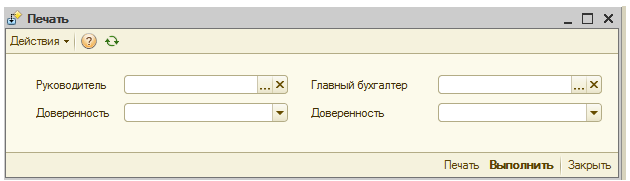 Рис. 1 Внешний вид обработкиАлгоритм заполнения обработки:Для документа «Акт сверки взаиморасчетов» обработка имеет следующий вид: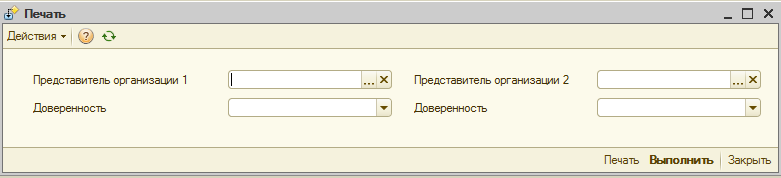 Алгоритм заполнения обработки:В макет печатных форм добавить текстовое поле “по доверенности № (Номер доверенности) от (Дата выдачи доверенности)». Документ 1СПечатная формаВыбираемые подписиДоверенностьДоверенность (Типовая межотраслевая форма № М-2а)РуководительДоверенностьДоверенность (Типовая межотраслевая форма № М-2а)Главный бухгалтерРеализация товаров и услугТоварная накладная (форма № ТОРГ-12)РуководительРеализация товаров и услугТоварная накладная (форма № ТОРГ-12)Главный бухгалтерРеализация товаров и услугАкт об оказании услугРуководительСчет-фактура выданный Счет-фактураРуководительСчет-фактура выданный Счет-фактураГлавный бухгалтерСчет на оплату покупателюСчет на оплатуРуководительСчет на оплату покупателюСчет на оплатуГлавный бухгалтерПередача товаровНакладная на отпуск материалов на сторону (форма № М-15)РуководительПередача товаровНакладная на отпуск материалов на сторону (форма № М-15)Главный бухгалтерАкт сверки взаиморасчетовАкт сверки взаимных расчетовПредставитель организации 1Акт сверки взаиморасчетовАкт сверки взаимных расчетовПредставитель организации 2№п/пНаименованиеКомментарий1Период Дата/время создания записи2ФИОВыбирается из справочника «Физические лица»3Право подписиТип значение – список. Возможные значения: Руководитель, Главный бухгалтер4№ доверенностиТип значения – строка5Дата выдачи доверенностиТип значения - дата6Срок действияТип значения – дата№п/пНаименованиеКомментарий1Руководитель Выбирается из справочника «Физические лица»2Главный бухгалтерВыбирается из справочника «Физические лица»3ДоверенностьВыбирается из регистра сведений «ИНЭСС_Доверенности». Значения отображаются с учетом отбора по реквизитам «Право подписи» и «ФИО» (ФИО, выбранное в поле «Руководитель» или «Главный бухгалтер»).№п/пНаименованиеКомментарий1Представитель 1Выбирается из справочника «Физические лица»2Представитель 2Выбирается из справочника «Физические лица»3ДоверенностьВыбирается из регистра сведений «ИНЭСС_Доверенности». Значения отображаются с учетом отбора по реквизиту «ФИО» (ФИО, выбранное в поле «Представитель 1» или «Представитель 2»).